Aucē, Baznīcas ielā 1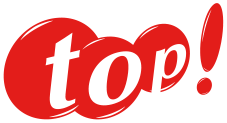 Mājražotāju un amatnieku tirdziņš 18.12.         19.12.      23.12.                                                                                                        plkst. 10.00-16.00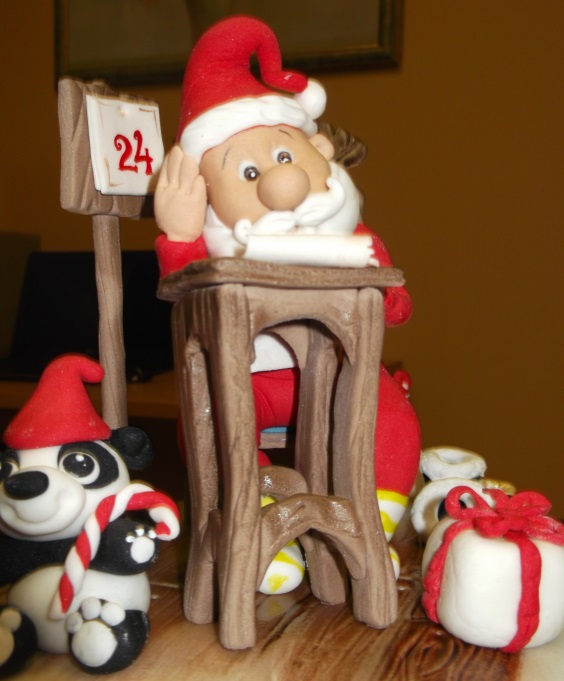  Aicinām uz pirmssvētku iepirkšanos!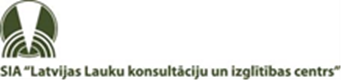                                      Auces Kultūrizglītības biedrība “Ausma”              Informācijas tālr.: 29159059; 26316459